ANEXO XXIX. FORMATO DE EVALUACIÓN Y SEGUIMIENTO DE RESIDENCIA PROFESIONALANEXO XXIX. FORMATO DE EVALUACIÓN Y SEGUIMIENTO DE RESIDENCIA PROFESIONALANEXO XXIX. FORMATO DE EVALUACIÓN Y SEGUIMIENTO DE RESIDENCIA PROFESIONALEvaluación de la ResidenciaLa evaluación de la Residencia Profesional estará dividida en tres evaluaciones parciales de la siguiente manera:Dos evaluaciones de Seguimiento utilizando el Formato Anexo XXIX con valor del 10% cada una respecto al total de la residencia que es de (100%), sumando así un 20% de los dos seguimientos siempre y cuando se alcance el 100% en cada uno de ellos.La evaluación registrada en el Anexo XXIX por los asesores(as) interno(a) y externo(a) es parcial y se plasma el valor real y en porcentaje respecto al valor de la unidad.Ejemplo:Una Evaluación de Informe  o Reporte Técnico de Residencia utilizando el Formato Anexo XXX por parte de los asesores(as) interno(a) y externo(a) con un valor del 80% restante respecto al valor total de la residencia que es de (100%).Ejemplo:Nota: Calificación Final  (promedio de ambas evaluaciones): Se refiere a generar la evaluación final para el reporte técnico tomando en cuenta la calificación de ambos asesores, esta evaluación es un promedio de las doscalificaciones.Si se desea obtener la Calificación Final de la Residencia el residente deberá realizar una sumatoria con las tres evaluaciones parciales tomando los porcentajes obtenidos, dichas evaluaciones parciales son las dos de seguimiento (Anexo XXIX) y una tercera correspondiente al Reporte de Residencias (Anexo XXX).Ejemplo:Calif. De Seguimiento 1 +  Calif. De Seguimiento 2 + Calif. De Reporte de ResidenciasCalificación Final de la Residencia = 8% + 8% + 80% = 96Nota: La Calificación Final no será registrada en ningún formato, esta sumatoria la realizará el departamento de Servicios Escolares para asentarla en el Sistema de Control Escolar en la Asignatura de Residencias Profesionales de cada Alumno.NOTA FINAL: LOS FORMATOS (ANEXOS) EN LA SECCIÓN DE EVALUACIÓN POR LOS ASESORES PODRAN SER LLENADOS EN DIGITAL O A MANO, QUEDA A CRITERIO DE CADA ASESOR Y RESIDENTE. Nombre del Residente:Número de control:Número de control:Nombre del proyecto:Programa Educativo: Periodo de realización de la Residencia Profesional:Periodo de realización de la Residencia Profesional:Periodo de realización de la Residencia Profesional:Agosto 2019 – Enero 2020Agosto 2019 – Enero 2020Agosto 2019 – Enero 2020Agosto 2019 – Enero 2020Calificación Parcial (promedio de ambas evaluaciones):Calificación Parcial (promedio de ambas evaluaciones):Seguimiento Seguimiento 1En qué medida el residente cumple con lo siguienteEn qué medida el residente cumple con lo siguienteEn qué medida el residente cumple con lo siguienteEn qué medida el residente cumple con lo siguienteEn qué medida el residente cumple con lo siguienteEn qué medida el residente cumple con lo siguienteCriterios a evaluar Criterios a evaluar Criterios a evaluar ValorEvaluaciónEvaluación por el AsesorExternoAsiste puntualmente en el horario establecido Asiste puntualmente en el horario establecido Asiste puntualmente en el horario establecido 5Evaluación por el AsesorExternoTrabaja en equipo y se comunica de forma efectiva (oral y escrita) Trabaja en equipo y se comunica de forma efectiva (oral y escrita) Trabaja en equipo y se comunica de forma efectiva (oral y escrita) 10Evaluación por el AsesorExternoTiene iniciativa para colaborar Tiene iniciativa para colaborar Tiene iniciativa para colaborar 5Evaluación por el AsesorExternoPropone mejoras al proyecto Propone mejoras al proyecto Propone mejoras al proyecto 10Evaluación por el AsesorExternoCumple con los objetivos correspondientes al proyecto Cumple con los objetivos correspondientes al proyecto Cumple con los objetivos correspondientes al proyecto 15Evaluación por el AsesorExternoEs ordenado y cumple satisfactoriamente con las actividades encomendadas en los tiempos establecidos del cronograma Es ordenado y cumple satisfactoriamente con las actividades encomendadas en los tiempos establecidos del cronograma Es ordenado y cumple satisfactoriamente con las actividades encomendadas en los tiempos establecidos del cronograma 15Evaluación por el AsesorExternoDemuestra liderazgo en su actuar Demuestra liderazgo en su actuar Demuestra liderazgo en su actuar 10Evaluación por el AsesorExternoDemuestra conocimiento en el área de su especialidad Demuestra conocimiento en el área de su especialidad Demuestra conocimiento en el área de su especialidad 20Evaluación por el AsesorExternoDemuestra un comportamiento ético (es disciplinado, acata órdenes, respeta a sus compañeros de trabajo, entre otros) Demuestra un comportamiento ético (es disciplinado, acata órdenes, respeta a sus compañeros de trabajo, entre otros) Demuestra un comportamiento ético (es disciplinado, acata órdenes, respeta a sus compañeros de trabajo, entre otros) 10Calificación Total: Calificación Total: Calificación Total: 100Observaciones:Nombre y firma del asesor externoNombre y firma del asesor externoNombre y firma del asesor externoSello de la empresa, organismo o dependenciaFecha de EvaluaciónFecha de EvaluaciónEn qué medida el residente cumple con lo siguienteEn qué medida el residente cumple con lo siguienteEn qué medida el residente cumple con lo siguienteEn qué medida el residente cumple con lo siguienteEn qué medida el residente cumple con lo siguienteEn qué medida el residente cumple con lo siguienteCriterios a evaluar Criterios a evaluar Criterios a evaluar ValorEvaluaciónEvaluación por el Asesor InternoAsistió puntualmente a las reuniones de asesoríaAsistió puntualmente a las reuniones de asesoríaAsistió puntualmente a las reuniones de asesoría10Evaluación por el Asesor InternoDemuestra conocimiento en el área de su especialidadDemuestra conocimiento en el área de su especialidadDemuestra conocimiento en el área de su especialidad20Evaluación por el Asesor InternoTrabaja en equipo y se comunica de forma efectiva (oral y escrita)Trabaja en equipo y se comunica de forma efectiva (oral y escrita)Trabaja en equipo y se comunica de forma efectiva (oral y escrita)15Evaluación por el Asesor InternoEs dedicado y proactivo en las actividades encomendadasEs dedicado y proactivo en las actividades encomendadasEs dedicado y proactivo en las actividades encomendadas20Evaluación por el Asesor InternoEs ordenando y cumple satisfactoriamente con las actividades encomendadas en los tiempos establecidos en el cronogramaEs ordenando y cumple satisfactoriamente con las actividades encomendadas en los tiempos establecidos en el cronogramaEs ordenando y cumple satisfactoriamente con las actividades encomendadas en los tiempos establecidos en el cronograma20Evaluación por el Asesor InternoPropone mejoras al proyectoPropone mejoras al proyectoPropone mejoras al proyecto15Calificación Total: Calificación Total: Calificación Total: 100Observaciones:Nombre y firma del asesor internoNombre y firma del asesor internoNombre y firma del asesor internoSello de la instituciónFecha de EvaluaciónFecha de EvaluaciónNombre del Residente:Número de control:Número de control:Nombre del proyecto:Programa Educativo: Periodo de realización de la Residencia Profesional:Periodo de realización de la Residencia Profesional:Periodo de realización de la Residencia Profesional:Agosto 2019 – Enero 2020Agosto 2019 – Enero 2020Agosto 2019 – Enero 2020Agosto 2019 – Enero 2020Calificación Parcial (promedio de ambas evaluaciones):Calificación Parcial (promedio de ambas evaluaciones):Seguimiento Seguimiento 2En qué medida el residente cumple con lo siguienteEn qué medida el residente cumple con lo siguienteEn qué medida el residente cumple con lo siguienteEn qué medida el residente cumple con lo siguienteEn qué medida el residente cumple con lo siguienteEn qué medida el residente cumple con lo siguienteCriterios a evaluar Criterios a evaluar Criterios a evaluar ValorEvaluaciónEvaluación por el AsesorExternoAsiste puntualmente en el horario establecido Asiste puntualmente en el horario establecido Asiste puntualmente en el horario establecido 5Evaluación por el AsesorExternoTrabaja en equipo y se comunica de forma efectiva (oral y escrita) Trabaja en equipo y se comunica de forma efectiva (oral y escrita) Trabaja en equipo y se comunica de forma efectiva (oral y escrita) 10Evaluación por el AsesorExternoTiene iniciativa para colaborar Tiene iniciativa para colaborar Tiene iniciativa para colaborar 5Evaluación por el AsesorExternoPropone mejoras al proyecto Propone mejoras al proyecto Propone mejoras al proyecto 10Evaluación por el AsesorExternoCumple con los objetivos correspondientes al proyecto Cumple con los objetivos correspondientes al proyecto Cumple con los objetivos correspondientes al proyecto 15Evaluación por el AsesorExternoEs ordenado y cumple satisfactoriamente con las actividades encomendadas en los tiempos establecidos del cronograma Es ordenado y cumple satisfactoriamente con las actividades encomendadas en los tiempos establecidos del cronograma Es ordenado y cumple satisfactoriamente con las actividades encomendadas en los tiempos establecidos del cronograma 15Evaluación por el AsesorExternoDemuestra liderazgo en su actuar Demuestra liderazgo en su actuar Demuestra liderazgo en su actuar 10Evaluación por el AsesorExternoDemuestra conocimiento en el área de su especialidad Demuestra conocimiento en el área de su especialidad Demuestra conocimiento en el área de su especialidad 20Evaluación por el AsesorExternoDemuestra un comportamiento ético (es disciplinado, acata órdenes, respeta a sus compañeros de trabajo, entre otros) Demuestra un comportamiento ético (es disciplinado, acata órdenes, respeta a sus compañeros de trabajo, entre otros) Demuestra un comportamiento ético (es disciplinado, acata órdenes, respeta a sus compañeros de trabajo, entre otros) 10Calificación Total: Calificación Total: Calificación Total: 100Observaciones:Nombre y firma del asesor externoNombre y firma del asesor externoNombre y firma del asesor externoSello de la empresa, organismo o dependenciaFecha de EvaluaciónFecha de EvaluaciónEn qué medida el residente cumple con lo siguienteEn qué medida el residente cumple con lo siguienteEn qué medida el residente cumple con lo siguienteEn qué medida el residente cumple con lo siguienteEn qué medida el residente cumple con lo siguienteEn qué medida el residente cumple con lo siguienteCriterios a evaluar Criterios a evaluar Criterios a evaluar ValorEvaluaciónEvaluación por el Asesor InternoAsistió puntualmente a las reuniones de asesoríaAsistió puntualmente a las reuniones de asesoríaAsistió puntualmente a las reuniones de asesoría10Evaluación por el Asesor InternoDemuestra conocimiento en el área de su especialidadDemuestra conocimiento en el área de su especialidadDemuestra conocimiento en el área de su especialidad20Evaluación por el Asesor InternoTrabaja en equipo y se comunica de forma efectiva (oral y escrita)Trabaja en equipo y se comunica de forma efectiva (oral y escrita)Trabaja en equipo y se comunica de forma efectiva (oral y escrita)15Evaluación por el Asesor InternoEs dedicado y proactivo en las actividades encomendadasEs dedicado y proactivo en las actividades encomendadasEs dedicado y proactivo en las actividades encomendadas20Evaluación por el Asesor InternoEs ordenando y cumple satisfactoriamente con las actividades encomendadas en los tiempos establecidos en el cronogramaEs ordenando y cumple satisfactoriamente con las actividades encomendadas en los tiempos establecidos en el cronogramaEs ordenando y cumple satisfactoriamente con las actividades encomendadas en los tiempos establecidos en el cronograma20Evaluación por el Asesor InternoPropone mejoras al proyectoPropone mejoras al proyectoPropone mejoras al proyecto15Calificación Total: Calificación Total: Calificación Total: 100Observaciones:Nombre y firma del asesor internoNombre y firma del asesor internoNombre y firma del asesor internoSello de la instituciónFecha de EvaluaciónFecha de EvaluaciónNombre del Residente:Andrea Cristal Ontiveros de la TorreAndrea Cristal Ontiveros de la TorreNúmero de control: Número de control: 1402005114020051Nombre del proyecto:Desarrollo de un sistema hibrido web – móvil para el control de procesos de ensamblaje de Automóviles honda.Desarrollo de un sistema hibrido web – móvil para el control de procesos de ensamblaje de Automóviles honda.Desarrollo de un sistema hibrido web – móvil para el control de procesos de ensamblaje de Automóviles honda.Desarrollo de un sistema hibrido web – móvil para el control de procesos de ensamblaje de Automóviles honda.Desarrollo de un sistema hibrido web – móvil para el control de procesos de ensamblaje de Automóviles honda.Desarrollo de un sistema hibrido web – móvil para el control de procesos de ensamblaje de Automóviles honda.Programa Educativo: Ingeniería en Sistemas ComputacionalesIngeniería en Sistemas ComputacionalesIngeniería en Sistemas ComputacionalesIngeniería en Sistemas ComputacionalesIngeniería en Sistemas ComputacionalesIngeniería en Sistemas ComputacionalesPeriodo de realización de la Residencia Profesional:Periodo de realización de la Residencia Profesional:Periodo de realización de la Residencia Profesional:Agosto 2019 – Enero 2020Agosto 2019 – Enero 2020Agosto 2019 – Enero 2020Agosto 2019 – Enero 2020Calificación Parcial (promedio de ambas evaluaciones):Calificación Parcial (promedio de ambas evaluaciones):80 (8%)80 (8%)Seguimiento Seguimiento 1En qué medida el residente cumple con lo siguienteEn qué medida el residente cumple con lo siguienteEn qué medida el residente cumple con lo siguienteEn qué medida el residente cumple con lo siguienteEn qué medida el residente cumple con lo siguienteEn qué medida el residente cumple con lo siguienteCriterios a evaluar Criterios a evaluar Criterios a evaluar ValorEvaluaciónEvaluación por el AsesorExternoAsiste puntualmente en el horario establecido Asiste puntualmente en el horario establecido Asiste puntualmente en el horario establecido 55Evaluación por el AsesorExternoTrabaja en equipo y se comunica de forma efectiva (oral y escrita) Trabaja en equipo y se comunica de forma efectiva (oral y escrita) Trabaja en equipo y se comunica de forma efectiva (oral y escrita) 105Evaluación por el AsesorExternoTiene iniciativa para colaborar Tiene iniciativa para colaborar Tiene iniciativa para colaborar 55Evaluación por el AsesorExternoPropone mejoras al proyecto Propone mejoras al proyecto Propone mejoras al proyecto 1010Evaluación por el AsesorExternoCumple con los objetivos correspondientes al proyecto Cumple con los objetivos correspondientes al proyecto Cumple con los objetivos correspondientes al proyecto 1510Evaluación por el AsesorExternoEs ordenado y cumple satisfactoriamente con las actividades encomendadas en los tiempos establecidos del cronograma Es ordenado y cumple satisfactoriamente con las actividades encomendadas en los tiempos establecidos del cronograma Es ordenado y cumple satisfactoriamente con las actividades encomendadas en los tiempos establecidos del cronograma 1510Evaluación por el AsesorExternoDemuestra liderazgo en su actuar Demuestra liderazgo en su actuar Demuestra liderazgo en su actuar 1010Evaluación por el AsesorExternoDemuestra conocimiento en el área de su especialidad Demuestra conocimiento en el área de su especialidad Demuestra conocimiento en el área de su especialidad 2015Evaluación por el AsesorExternoDemuestra un comportamiento ético (es disciplinado, acata órdenes, respeta a sus compañeros de trabajo, entre otros) Demuestra un comportamiento ético (es disciplinado, acata órdenes, respeta a sus compañeros de trabajo, entre otros) Demuestra un comportamiento ético (es disciplinado, acata órdenes, respeta a sus compañeros de trabajo, entre otros) 1010Calificación Total: Calificación Total: Calificación Total: 10080Observaciones: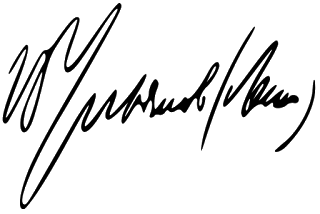 ISC. Martin Aguilera MorfinISC. Martin Aguilera MorfinISC. Martin Aguilera Morfin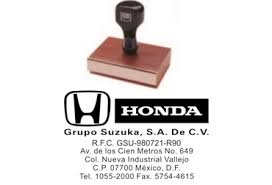 14 / Octubre / 201914 / Octubre / 2019Nombre y firma del asesor externoNombre y firma del asesor externoNombre y firma del asesor externoSello de la empresa, organismo o dependenciaFecha de EvaluaciónFecha de EvaluaciónEn qué medida el residente cumple con lo siguienteEn qué medida el residente cumple con lo siguienteEn qué medida el residente cumple con lo siguienteEn qué medida el residente cumple con lo siguienteEn qué medida el residente cumple con lo siguienteEn qué medida el residente cumple con lo siguienteCriterios a evaluar Criterios a evaluar Criterios a evaluar ValorEvaluaciónEvaluación por el Asesor InternoAsistió puntualmente a las reuniones de asesoríaAsistió puntualmente a las reuniones de asesoríaAsistió puntualmente a las reuniones de asesoría1010Evaluación por el Asesor InternoDemuestra conocimiento en el área de su especialidadDemuestra conocimiento en el área de su especialidadDemuestra conocimiento en el área de su especialidad2010Evaluación por el Asesor InternoTrabaja en equipo y se comunica de forma efectiva (oral y escrita)Trabaja en equipo y se comunica de forma efectiva (oral y escrita)Trabaja en equipo y se comunica de forma efectiva (oral y escrita)1510Evaluación por el Asesor InternoEs dedicado y proactivo en las actividades encomendadasEs dedicado y proactivo en las actividades encomendadasEs dedicado y proactivo en las actividades encomendadas2015Evaluación por el Asesor InternoEs ordenando y cumple satisfactoriamente con las actividades encomendadas en los tiempos establecidos en el cronogramaEs ordenando y cumple satisfactoriamente con las actividades encomendadas en los tiempos establecidos en el cronogramaEs ordenando y cumple satisfactoriamente con las actividades encomendadas en los tiempos establecidos en el cronograma2020Evaluación por el Asesor InternoPropone mejoras al proyectoPropone mejoras al proyectoPropone mejoras al proyecto1515Calificación Total: 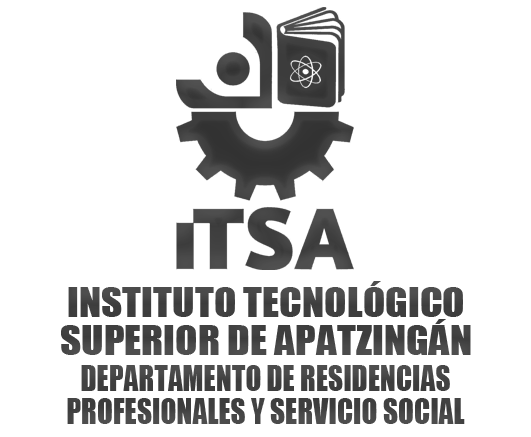 Calificación Total: Calificación Total: 10080Observaciones: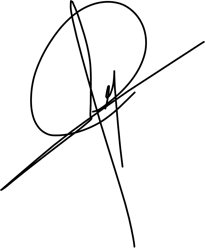 ISC. Rafael Rojo PérezISC. Rafael Rojo PérezISC. Rafael Rojo Pérez15 / Octubre / 201915 / Octubre / 2019Nombre y firma del asesor internoNombre y firma del asesor internoNombre y firma del asesor internoSello de la instituciónFecha de EvaluaciónFecha de EvaluaciónCalificación Parcial (promedio de ambas evaluaciones):80 (8%)Calificación Final (promedio de ambas evaluaciones): 100 (80%)